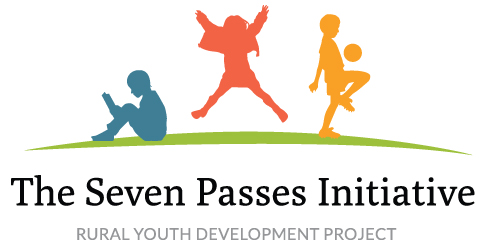 NOMINATION FORM / VORM: _______ / 2022Seven Passes Initative Board / RaadName of nominator (your name) / Naam van nomineerder (jou naam):_________________________________________Name of nominee (the name of the person you wish to nominate) / Naam van die genomineerde (die naam van die persoon wat jy wil nomineer):__________________________________________Motivation for nomination (why you are nominating this person) / Motivering vir nominasie (hoekom wil jy die person nomineer):______________________________________________________________________________________________________________________________________________________________________________________________________________________________________________________Signature of nominator (your signature) / Handtekening van nomineerder (jou handtekening):___________________________________Date / Datum:_____________________________With this I accept the nomination of board member / Met hierdie aanvaar ek die nominasie as raadslid.__________________________________Signature / Handtekening_____________________Date / Datum: